Alumni membership form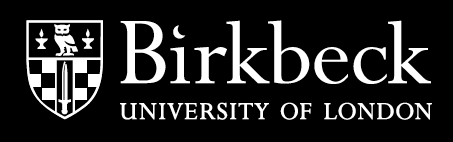 Library Services will collect and hold data relating to your use of the library. Full information on the data that the College collects is available at www.bbk.ac.uk/downloads/policies/birkbeck-computing-regulations.pdf AccessYou will need your library card in order to gain access to the Library. Membership is for one year from the date of joining.  Alumni wishing to join the Library for reference access may do so free of charge. Limited borrowing (5 items, excluding one-day loans) costs £70 per year.Please note the following restrictions:You will not have access to Library computers or printing facilities. We do have a walk-in access computer with restricted access to the internet and those electronic resources licensed for walk-in accessBorrowing excludes one-day loansYou may not request material that is on loanThere is no access to the interlibrary loans serviceFor information about the Library see: http://www.bbk.ac.uk/library/  How to apply	Please complete the form below. Email it back to the Library’s User Support team libraryusersupport@bbk.ac.uk together with a passport-sized photograph. Please turn over to complete the rest of the form…Membership type     Reference (free of charge)     Borrowing - £70.00Disability     Tick here if you have a disability that requires us to make any reasonable   adjustments you may need.           Tick here if you would like us to contact you about this.Declaration      I agree to abide by Library and Computing regulations.  These are available on the College web site at:  http://www.bbk.ac.uk/lib/about/hours/regs and http://www.bbk.ac.uk/its/regulations/ Updated version 2023.